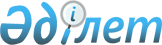 О внесении изменений в постановление акимата Актюбинской области от 21 февраля 2020 года № 62 "Об утверждении объемов субсидий по направлениям субсидирования на развитие племенного животноводства, повышение продуктивности и качества продукции животноводства по Актюбинской области на 2020 год"
					
			С истёкшим сроком
			
			
		
					Постановление акимата Актюбинской области от 24 декабря 2020 года № 475. Зарегистрировано Департаментом юстиции Актюбинской области 24 декабря 2020 года № 7830. Прекращено действие в связи с истечением срока
      В соответствии со статьей 27 Закона Республики Казахстан от 23 января 2001 года "О местном государственном управлении и самоуправлении в Республике Казахстан", приказом Министра сельского хозяйства Республики Казахстан от 15 марта 2019 года № 108 "Об утверждении Правил субсидирования развития племенного животноводства, повышения продуктивности и качества продукции животноводства" зарегистрированным в Реестре государственной регистрации нормативных правовых актов № 18404, акимат Актюбинской области ПОСТАНОВЛЯЕТ:
      1. Внести в постановление акимата Актюбинской области от 21 февраля 2020 года № 62 "Об утверждении объемов субсидий по направлениям субсидирования на развитие племенного животноводства, повышение продуктивности и качества продукции животноводства по Актюбинской области на 2020 год" (зарегистрированное в Реестре государственной регистрации нормативных правовых актов № 6825, опубликованное 25 февраля 2020 года в Эталонном контрольном банке нормативных правовых актов Республики Казахстан) следующие изменения:
      приложение 1 к указанному постановлению изложить в новой редакции согласно приложению 1 к настоящему постановлению;
      приложение 2 к указанному постановлению изложить в новой редакции согласно приложению 2 к настоящему постановлению;
      приложение 3 к указанному постановлению изложить в новой редакции согласно приложению 3 к настоящему постановлению.
      2. Государственному учреждению "Управление сельского хозяйства Актюбинской области" в установленном законодательством порядке обеспечить:
      1) государственную регистрацию настоящего постановления в Департаменте юстиции Актюбинской области;
      2) размещение настоящего постановления на интернет-ресурсе акимата Актюбинской области после его официального опубликования.
      3. Контроль за исполнением настоящего постановления возложить на курирующего заместителя акима Актюбинской области.
      4. Настоящее постановление вводится в действие со дня его первого официального опубликования. Объемы субсидий по направлениям субсидирования развития племенного животноводства, повышения продуктивности и качества продукции животноводства в пределах средств, выделенных из местного бюджета Объемы субсидий по направлениям субсидирования развития племенного животноводства, повышения продуктивности и качества продукции животноводства в пределах средств, выделенных из республиканского бюджета Субсидий по направлениям субсидирования на развитие племенного животноводства, повышение продуктивности и качества продукции животноводства по Актюбинской области на 2020 год
					© 2012. РГП на ПХВ «Институт законодательства и правовой информации Республики Казахстан» Министерства юстиции Республики Казахстан
				
      Аким Актюбинской области 

О. Уразалин
Приложение 1 к постановлению акимата Актюбинской области от 24 декабря 2020 года № 475Приложение 1 к постановлению акимата Актюбинской области от 21 февраля 2020 года № 62
№
Направления субсидирования
Единица измерения
Нормативы субсидий на 1 единицу, тенге
Объем субсидий
Сумма субсидий, тысяч тенге
Мясное и мясо-молочное скотоводство
Мясное и мясо-молочное скотоводство
Мясное и мясо-молочное скотоводство
Мясное и мясо-молочное скотоводство
Мясное и мясо-молочное скотоводство
Мясное и мясо-молочное скотоводство
1.
Ведение селекционной и племенной работы
Ведение селекционной и племенной работы
Ведение селекционной и племенной работы
Ведение селекционной и племенной работы
Ведение селекционной и племенной работы
1.1
Товарное маточное поголовье крупного рогатого скота
голова/ случной сезон
10 000
72 709
727 090,0
1.2
Племенное маточное поголовье крупного рогатого скота
голова/ случной сезон
20 000
29 920
598 400,0
2.
Содержание племенного быка-производителя мясных и мясо-молочных пород, используемых для воспроизводства стада
голова/ случной сезон
100 000
2 479
247 900,0
3.
Приобретение отечественного племенного крупного рогатого скота
приобретенная голова
150 000
4 672
700 800,0
3.1.
Приобретение зарубежного племенного маточного поголовья
приобретенная голова
225 000
738
166 050,0
3.2.
Увеличение от норматива до 50%
приобретенная голова
110 000
4 555,12
501 063,2
4.
Удешевление стоимости бычков, реализованных или перемещенных на откорм в откормочные площадки вместимостью не менее 1000 голов единовременно
килограмм живого веса
200
1 358 971
271 794,2
5.
Удешевление затрат откорма бычков для откормочных площадок вместимостью не менее 1 000 голов единовременно
килограмм привеса
200
60 000
12 000,0
Всего сумма
Всего сумма
Всего сумма
Всего сумма
Всего сумма
3 225 097,4
Молочное и молочно-мясное скотоводство
Молочное и молочно-мясное скотоводство
Молочное и молочно-мясное скотоводство
Молочное и молочно-мясное скотоводство
Молочное и молочно-мясное скотоводство
Молочное и молочно-мясное скотоводство
1.
Приобретение семени племенного быка молочных и молочно-мясных пород
Приобретение семени племенного быка молочных и молочно-мясных пород
Приобретение семени племенного быка молочных и молочно-мясных пород
Приобретение семени племенного быка молочных и молочно-мясных пород
Приобретение семени племенного быка молочных и молочно-мясных пород
1.1
Однополое
приобретенная доза
10 000
1.2
Двуполое
приобретенная доза
5 000
68,56
342,8
2.
Приобретение племенного маточного поголовья крупного рогатого скота
Приобретение племенного маточного поголовья крупного рогатого скота
Приобретение племенного маточного поголовья крупного рогатого скота
Приобретение племенного маточного поголовья крупного рогатого скота
Приобретение племенного маточного поголовья крупного рогатого скота
2.1
Отечественный или зарубежный из стран СНГ
приобретенная голова
150 000
444
66 600,0
3.
Удешевление стоимости производства молока:
Удешевление стоимости производства молока:
Удешевление стоимости производства молока:
Удешевление стоимости производства молока:
Удешевление стоимости производства молока:
3.1
Хозяйства с фуражным поголовьем коров от 600 голов
реализованный или перерабо-танный килограмм
35
4 906 953
171 743, 355
3.2
Хозяйства с фуражным поголовьем коров от 50 голов
реализованный или перерабо-танный килограмм
10
129 246
1 292,46
3.3
Сельскохозяйственный кооператив
реализованный или перерабо-танный килограмм
10
19 875
198,75
4.
Содержание племенного быка-производителя мясных и мясо-молочных пород, используемых для воспроизводства стада
голова/ случной сезон
100 000
63
6 300,0
5.
Удешевление стоимости затрат на корма маточному и ремонтному поголовью молочного и молочно-мясного направления
голова
120 000
1 167,566
140 108,0
Всего сумма
Всего сумма
Всего сумма
Всего сумма
Всего сумма
386 585, 365
Яичное птицеводство
Яичное птицеводство
Яичное птицеводство
Яичное птицеводство
Яичное птицеводство
Яичное птицеводство
1.
Удешевление стоимости производства пищевого яйца
Удешевление стоимости производства пищевого яйца
Удешевление стоимости производства пищевого яйца
Удешевление стоимости производства пищевого яйца
Удешевление стоимости производства пищевого яйца
1.1
фактическое производство от 150 миллионов штук
реализованная штука
2,7
15 597 037
42 112,0
Всего сумма
Всего сумма
Всего сумма
Всего сумма
Всего сумма
42 112,0
Овцеводство
Овцеводство
Овцеводство
Овцеводство
Овцеводство
Овцеводство
1.
Ведение селекционной и племенной работы
Ведение селекционной и племенной работы
Ведение селекционной и племенной работы
Ведение селекционной и племенной работы
Ведение селекционной и племенной работы
1.1.
Племменое маточное поголовье овец
голова/случной сезон
2 500
1.2.
Товарное маточное поголовье овец
голова/случной сезон
1 500
2.
Приобретение племенных овец
приобретенная голова
8 000
913
7 304,0
3.
Удешевление стоимости реализации ягнят
реализованная голова
3 000
Всего сумма
Всего сумма
Всего сумма
Всего сумма
Всего сумма
7 304,0
Коневодство
Коневодство
Коневодство
Коневодство
Коневодство
Коневодство
1.
Приобретение племенных жеребцов-производителей продуктивного направления
приобретенная голова
100 000
43
4 300,0
2.
Удешевление стоимости производства и переработки кобыльего молока
килограмм
60
22 500,0
1 350,0
Всего сумма
Всего сумма
Всего сумма
Всего сумма
Всего сумма
5 650,0
Итого сумма
Итого сумма
Итого сумма
Итого сумма
Итого сумма
3 666 748,765Приложение 2 к постановлению акимата Актюбинской области от 24 декабря 2020 года № 475Приложение 2 к постановлению акимата Актюбинской области от 21 февраля 2020 года № 62
№
Направления субсидирования
Единица измерения
Нормативы субсидий на 1 единицу, тенге
Объем субсидий
Сумма субсидий, тысяч тенге
Мясное и мясо-молочное скотоводство
Мясное и мясо-молочное скотоводство
Мясное и мясо-молочное скотоводство
Мясное и мясо-молочное скотоводство
Мясное и мясо-молочное скотоводство
Мясное и мясо-молочное скотоводство
1.
Приобретение отечественного племенного быка-производителя мясных и мясо-молочных пород
голова/случной сезон
150 000
400
60 000,0
2.
Приобретение племенного маточного поголовья крупного рогатого скота
Приобретение племенного маточного поголовья крупного рогатого скота
Приобретение племенного маточного поголовья крупного рогатого скота
Приобретение племенного маточного поголовья крупного рогатого скота
Приобретение племенного маточного поголовья крупного рогатого скота
2.1.
Отечественный
приобретенная голова
150 000
1 628
244 200,0
2.2.
Импортированный из стран Содружества Независимых Государств, Украины
приобретенная голова
225 000
1 959
440 775,0
3.
Удешевление стоимости бычков, реализованных или перемещенных на откорм в откормочные площадки вместимостью не менее 1000 голов единовременно или на мясоперерабатывающие предприятия с убойной мощностью 50 голов в сутки
килограмм живого веса
200
1 275 125
255 025,0
Всего сумма
Всего сумма
Всего сумма
Всего сумма
Всего сумма
1 000 000,0Приложение 3 к постановлению акимата Актюбинской области от 24 декабря 2020 года № 475Приложение 3 к постановлению акимата Актюбинской области от 21 февраля 2020 года № 62
№
Направления субсидирования
Единица измерения
Нормативы субсидий на 1 единицу, тенге
Объем субсидий
Сумма субсидий, тысяч тенге
Мясное и мясомолочное скотоводство
Мясное и мясомолочное скотоводство
Мясное и мясомолочное скотоводство
Мясное и мясомолочное скотоводство
Мясное и мясомолочное скотоводство
Мясное и мясомолочное скотоводство
1.
Ведение селекционной и племенной работы
Ведение селекционной и племенной работы
Ведение селекционной и племенной работы
Ведение селекционной и племенной работы
Ведение селекционной и племенной работы
1.1
Товарное маточное поголовье крупного рогатого скота
голова/ случной сезон
10 000
9 321
93 210,0
1.2
Племенное маточное поголовье крупного рогатого скота
голова/ случной сезон
15 000
3 271
49 065,0
2.
Содержание племенного быка-производителя мясных и мясо-молочных пород, используемых для воспроизводства стада
голова/ случной сезон
100 000
108
10 800,0
3.
Приобретение отечественного племенного быка-производителя мясных и мясо-молочных пород
приобретенная голова
150 000
622
93 300,0
4.
Приобретение племенного маточного поголовья крупного рогатого скота
Приобретение племенного маточного поголовья крупного рогатого скота
Приобретение племенного маточного поголовья крупного рогатого скота
Приобретение племенного маточного поголовья крупного рогатого скота
Приобретение племенного маточного поголовья крупного рогатого скота
4.1
Отечественный
приобретенная голова
150 000
690
103 500,0
4.2
Импортированный из стран Содружества независимых государств, Украины
приобретенная голова
225 000
930
209 250,0
5
Приобретение импортированного маточного поголовья крупного рогатого скота, соотвествующее породному происхождению
приобретенная голова
150 000
500
75 000,0
6.
Удешевление стоимости бычков, реализованных или перемещҰнных на откорм в откормочные площадки вместимостью не менее 1000 голов единовременно или на мясоперерабатывающие предприятия с убойной мощностью 50 голов в сутки
килограмм живого веса
200
404 317,620
80 863,523
Всего сумма
Всего сумма
Всего сумма
Всего сумма
Всего сумма
714 988,523
Молочное и молочно-мясное скотоводство
Молочное и молочно-мясное скотоводство
Молочное и молочно-мясное скотоводство
Молочное и молочно-мясное скотоводство
Молочное и молочно-мясное скотоводство
Молочное и молочно-мясное скотоводство
1.
Приобретение семени племенного быка молочных и молочно-мясных пород
Приобретение семени племенного быка молочных и молочно-мясных пород
Приобретение семени племенного быка молочных и молочно-мясных пород
Приобретение семени племенного быка молочных и молочно-мясных пород
Приобретение семени племенного быка молочных и молочно-мясных пород
1.1
Однополое
приобретенная доза
10 000
2 707
27 070,0
2.
Приобретение племенного маточного поголовья крупного рогатого скота
Приобретение племенного маточного поголовья крупного рогатого скота
Приобретение племенного маточного поголовья крупного рогатого скота
Приобретение племенного маточного поголовья крупного рогатого скота
Приобретение племенного маточного поголовья крупного рогатого скота
2.1
Отечественный
приобретенная голова
200 000
348
69 600,0
2.3
Импортированный из Австралии, стран Северной и Южной Америки, стран Европы
приобретенная голова
400 000
97
38 800,0
3.
Удещевление стоимости производства молока
Удещевление стоимости производства молока
Удещевление стоимости производства молока
Удещевление стоимости производства молока
Удещевление стоимости производства молока
3.1
Хозяйства с фуражным поголовьем коров от 600 голов
реализованный или переработанный килограмм
45
6 320 000
284 400,0
3.2
Хозяйства с фуражным поголовьем коров от 50 голов
реализованный или переработанный килограмм
20
114 930
2 298,6
3.3
Сельскохозяйственный кооператив
реализованный или переработанный килограмм
20
84 213
1 684,260
4.
Субсидирование услуги по искусственому осеменению маточного поголовья крупного рогатого скота молочного и молочно-мясного направления в крестьянских (фермерских) хозяйствах и сельскохозяйственных кооперативах
осемененная голова в текущем году
5 000
2 093
10 465,0
Всего сумма
Всего сумма
Всего сумма
Всего сумма
Всего сумма
434 317,860
Яичное птицеводство
Яичное птицеводство
Яичное птицеводство
Яичное птицеводство
Яичное птицеводство
Яичное птицеводство
1.
Приобретение суточного молодняка финальной формы яичного направления, полученного от племенной птицы
приобретенная голова
60
414 000
24 840,0
2.
Удешевление стоимости производства пищевого яйца (действует до 1 января 2022 года)
Удешевление стоимости производства пищевого яйца (действует до 1 января 2022 года)
Удешевление стоимости производства пищевого яйца (действует до 1 января 2022 года)
Удешевление стоимости производства пищевого яйца (действует до 1 января 2022 года)
Удешевление стоимости производства пищевого яйца (действует до 1 января 2022 года)
2.1
Фактическое производства от 150 миллионов штук
реализованная штук
1,3
134 402,964
174 723,852
Всего сумма
Всего сумма
Всего сумма
Всего сумма
Всего сумма
199 563,852
Овцеводство
Овцеводство
Овцеводство
Овцеводство
Овцеводство
Овцеводство
1.
Ведение селекционной и племенной работы
Ведение селекционной и племенной работы
Ведение селекционной и племенной работы
Ведение селекционной и племенной работы
Ведение селекционной и племенной работы
1.1
Племенное маточное поголовье овец
голова/случной сезон
4 000
30 000
120 000,0
1.2
Товарное маточное поголовье овец
голова/случной сезон
2 500
105 000
262 500,0
2.
Приобретение отечественных племенных овец
приобретенная голова
15 000
7 500
112 500,0
Всего сумма
Всего сумма
Всего сумма
Всего сумма
Всего сумма
495 000,0
Коневодства
Коневодства
Коневодства
Коневодства
Коневодства
Коневодства
1.
Приобретение племенных жеребцов-производителей продуктивного направления
приобретенная голова
100 000
47
4 700,0
Всего сумма
Всего сумма
Всего сумма
Всего сумма
Всего сумма
4 700,0
За счет бюджетных средств из местного бюджета
За счет бюджетных средств из местного бюджета
За счет бюджетных средств из местного бюджета
За счет бюджетных средств из местного бюджета
За счет бюджетных средств из местного бюджета
За счет бюджетных средств из местного бюджета
1.
Ведение селекционной и племенной работы с маточным поголовьем маралов (оленей)
голова/случной сезон
10 000
75
750,0
2.
Ведение селекционной и племенной работы с пчелосемьями
пчелина семья/сезон
5 000
800
4 000,0
3.
Удешевление стоимости затрат на корма сельскохозяйственным животным
Удешевление стоимости затрат на корма сельскохозяйственным животным
Удешевление стоимости затрат на корма сельскохозяйственным животным
Удешевление стоимости затрат на корма сельскохозяйственным животным
Удешевление стоимости затрат на корма сельскохозяйственным животным
3.
Маточное поголовье крупного рогатого скота молочного и молочно-мясного направления
голова
120 000
2 150
258 000,0
3.
Маточное поголовье крупного рогатого скота
голова
30 000
100 000
3 000 000,0
3.
Маточное поголовье мелкого рогатого скота
голова
5 000
99 148
495 740,0
3.
Маточное поголовье лошадей
голова
20 000
31 518
630 360,0
3.
Маточное поголовье верблюдов
голова
20 000
267
5 340,0
4.
Удешевление стоимости производства и переработки кобыльего молока
килограмм
60
700 000
42 000,0
Удешевление стоимости производства и переработки верблюжьего молока
килограмм
55
10 000
550,0
Всего
Всего
Всего
Всего
Всего
4 436 740,0
Итого:
Итого:
Итого:
Итого:
Итого:
6 285 310,235